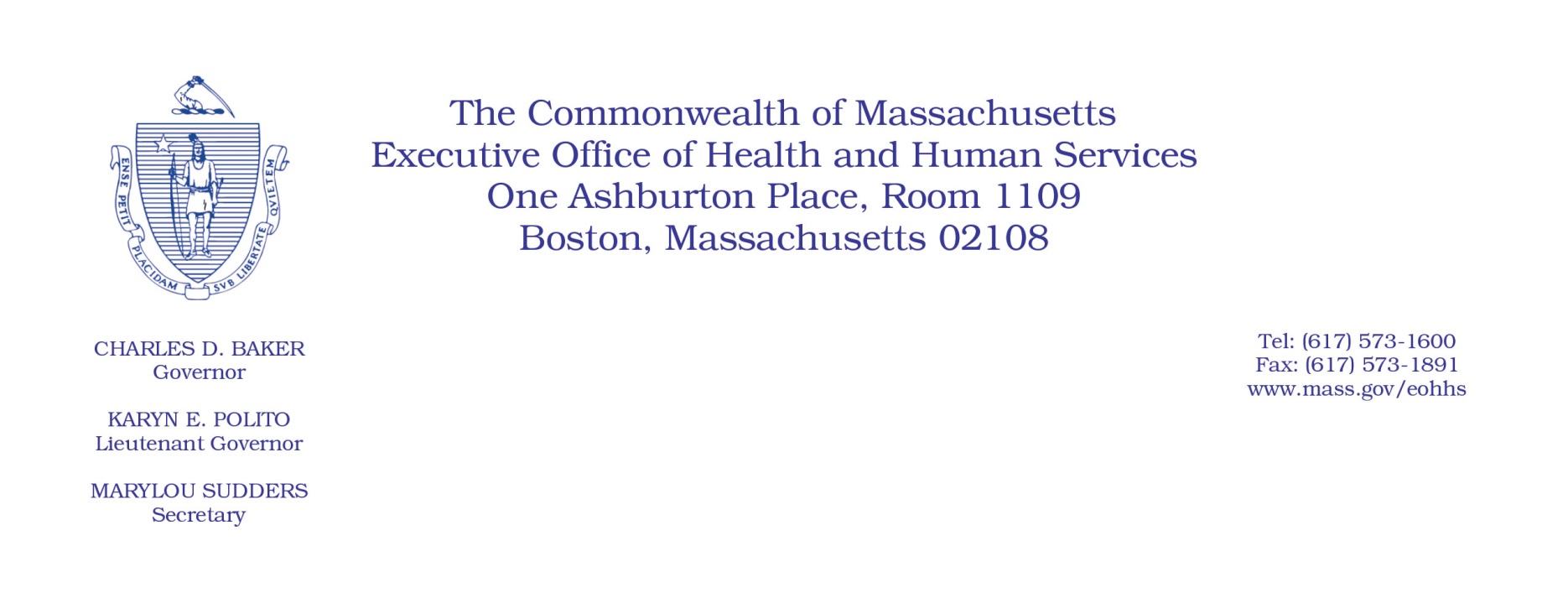 Administrative Bulletin 21-30101 CMR 343.00: Hospice Services (to be renamed “Rates for Hospice Services”)Effective October 1, 2021Updates to the Hospice RatesPursuant to 101 CMR 343.00: Hospice Services, the Executive Office of Health and Human Services (EOHHS) has updated the hospice service rates for MassHealth hospice providers to coincide with the Medicaid hospice rates for federal fiscal year (FFY) 2022 established by the Centers for Medicare & Medicaid Services (CMS). In accordance with 101 CMR 343.01(4) and 343.04(3)(b), this administrative bulletin announces the MassHealth hospice rates, effective October 1, 2021, in accordance with CMS-established rates for hospice services.In 2014, CMS instituted a two-rate system for the Medicaid national components for compliance and noncompliance with federal quality reporting standards. Hospice providers that fail to submit required quality data to CMS in a given year will incur a two-percentage point reduction to the market basket percentage increase.The hospice per diem and per hour rates by county are as follows:Notes:Use modifier TN for T2042 and T2043 when billing for members outside the county in which the provider is located.Use modifier TN with T2042 UD when billing for Routine Home Care to members outside the county in which the provider is located for services provided on or after the 61st day in hospice care. BarnstableBarnstableBarnstableCompliant RateNon-Compliant RateT2042Routine Home Care (1-60 days)Per Diem$231.86$227.32T2042 UDRoutine Home Care (61+ days)Per Diem$183.24$179.63G0299 (RN services) G0155 (Social Worker services)Service Intensity Add-onPer Hour/Max four hours$70.58$69.20T2043Continuous Home CarePer Hour$70.58$69.20T2044Inpatient RespitePer Diem$562.50$551.48T2045General InpatientPer Diem$1,210.60$1,186.86BerkshireBerkshireBerkshireCompliant RateNon-Compliant RateT2042Routine Home Care (1-60 days)Per Diem$209.12$205.02T2042 UDRoutine Home Care (61+ days)Per Diem$165.26$162.01G0299 (RN services) G0155 (Social Worker services)Service Intensity Add-onPer Hour/Max four hours$62.82$61.59T2043Continuous Home CarePer Hour$62.82$61.59T2044Inpatient RespitePer Diem$511.03$501.02T2045General InpatientPer Diem$1,095.82$1,074.33BristolBristolBristolCompliant RateNon-Compliant RateT2042Routine Home Care (1-60 days)Per Diem$207.18$203.12T2042 UDRoutine Home Care (61+ days)Per Diem$163.73$160.51G0299 (RN services) G0155 (Social Worker services)Service Intensity Add-onPer Hour/Max four hours$62.16$60.95T2043Continuous Home CarePer Hour$62.16$60.94T2044Inpatient RespitePer Diem$506.65$496.72T2045General InpatientPer Diem$1,086.05$1,064.75Essex/MiddlesexEssex/MiddlesexEssex/MiddlesexCompliant RateNon-Compliant RateT2042Routine Home Care (1-60 days)Per Diem$215.13$210.91T2042 UDRoutine Home Care (61+ days)Per Diem$170.01$166.66G0299 (RN services) G0155 (Social Worker services)Service Intensity Add-onPer Hour/Max four hours$64.87$63.60T2043Continuous Home CarePer Hour$64.87$63.60T2044Inpatient RespitePer Diem$524.63$514.35T2045General InpatientPer Diem$1,126.14$1,104.06Franklin/Hampden/HampshireFranklin/Hampden/HampshireFranklin/Hampden/HampshireCompliant RateNon-Compliant RateT2042Routine Home Care (1-60 days)Per Diem$203.66$199.67T2042 UDRoutine Home Care (61+ days)Per Diem$160.95$157.78G0299 (RN services) G0155 (Social Worker services)Service Intensity Add-onPer Hour/Max four hours$60.96$59.77T2043Continuous Home CarePer Hour$60.96$59.77T2044Inpatient RespitePer Diem$498.68$488.91T2045General InpatientPer Diem$1,068.28$1,047.33Norfolk/Plymouth/SuffolkNorfolk/Plymouth/SuffolkNorfolk/Plymouth/SuffolkCompliant RateNon-Compliant RateT2042Routine Home Care (1-60 days)Per Diem$230.56$226.04T2042 UDRoutine Home Care (61+ days)Per Diem$182.21$178.62G0299 (RN services) G0155 (Social Worker services)Service Intensity Add-onPer Hour/Max four hours$70.13$68.76T2043Continuous Home CarePer Hour$70.14$68.76T2044Inpatient RespitePer Diem$559.55$548.59T2045General InpatientPer Diem$1,204.02$1,180.41WorcesterWorcesterWorcesterCompliant RateNon-Compliant RateT2042Routine Home Care (1-60 days)Per Diem$215.83$211.60T2042 UDRoutine Home Care (61+ days)Per Diem$170.56$167.20G0299 (RN services) G0155 (Social Worker services)Service Intensity Add-onPer Hour/Max four hours$65.11$63.84T2043Continuous Home CarePer Hour$65.11$63.83T2044Inpatient RespitePer Diem$526.21$515.90T2045General InpatientPer Diem$1,129.67$1,107.52Rural: Dukes and NantucketRural: Dukes and NantucketRural: Dukes and NantucketCompliant RateNon-Compliant RateT2042Routine Home Care (1-60 days)Per Diem$245.56$240.75T2042 UDRoutine Home Care (61+ days)Per Diem$194.06$190.24G0299 (RN services) G0155 (Social Worker services)Service Intensity Add-onPer Hour/Max four hours$75.25$73.78T2043Continuous Home CarePer Hour$75.25$73.78T2044Inpatient RespitePer Diem$593.50$581.87T2045General InpatientPer Diem$1,279.72$1,254.63